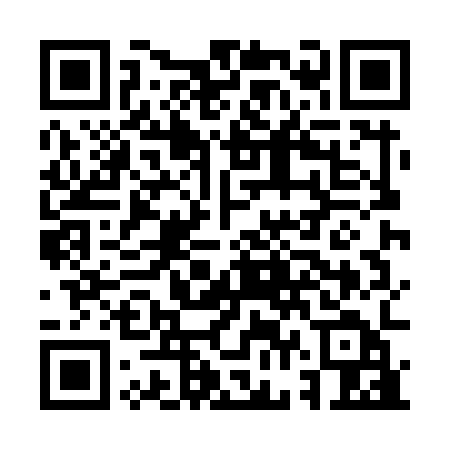 Ramadan times for Kimba, AustraliaMon 11 Mar 2024 - Wed 10 Apr 2024High Latitude Method: NonePrayer Calculation Method: Muslim World LeagueAsar Calculation Method: ShafiPrayer times provided by https://www.salahtimes.comDateDayFajrSuhurSunriseDhuhrAsrIftarMaghribIsha11Mon5:575:577:211:345:067:477:479:0612Tue5:585:587:221:345:057:467:469:0413Wed5:595:597:221:345:047:457:459:0314Thu6:006:007:231:335:047:437:439:0215Fri6:016:017:241:335:037:427:429:0016Sat6:026:027:251:335:027:417:418:5917Sun6:026:027:251:335:017:397:398:5718Mon6:036:037:261:325:017:387:388:5619Tue6:046:047:271:325:007:377:378:5520Wed6:056:057:281:324:597:357:358:5321Thu6:066:067:281:314:587:347:348:5222Fri6:076:077:291:314:577:337:338:5023Sat6:076:077:301:314:567:317:318:4924Sun6:086:087:311:314:567:307:308:4825Mon6:096:097:311:304:557:297:298:4626Tue6:106:107:321:304:547:277:278:4527Wed6:106:107:331:304:537:267:268:4428Thu6:116:117:331:294:527:257:258:4229Fri6:126:127:341:294:517:237:238:4130Sat6:136:137:351:294:507:227:228:4031Sun6:136:137:361:284:497:217:218:381Mon6:146:147:361:284:497:207:208:372Tue6:156:157:371:284:487:187:188:363Wed6:166:167:381:284:477:177:178:344Thu6:166:167:381:274:467:167:168:335Fri6:176:177:391:274:457:147:148:326Sat6:186:187:401:274:447:137:138:307Sun5:185:186:4112:263:436:126:127:298Mon5:195:196:4112:263:426:116:117:289Tue5:205:206:4212:263:416:096:097:2710Wed5:205:206:4312:263:406:086:087:26